 Varázslatos reggel 
ingatlanügynököknek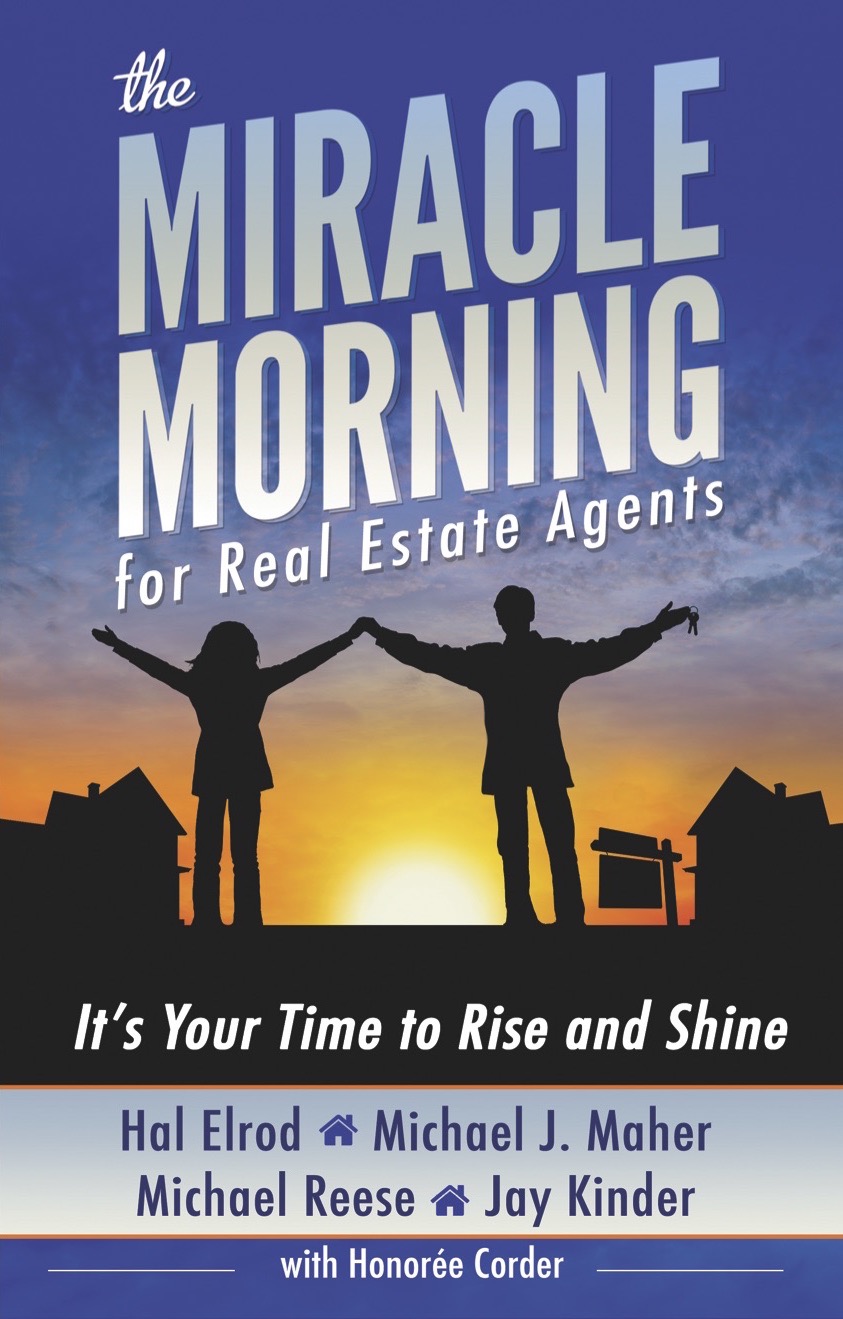 Itt az idő, hogy fejlődjünk és ragyogjunk!Olvassuk el ezeket a hatásos önmegerősítő üzeneteket mindennap, hogy a következő szintre fejleszthessük ÖNMAGUNKAT!ELŐSZÖR: Ugyanolyan értékes vagyok, továbbá ugyanannyira képes vagyok kiemelkedő sikereket aratni és az összes célomat elérni, mint bárki más. A legeredményesebb emberektől kizárólag egy dologban különbözöm: az elkötelezettségem mértékében. Éppen ezért innentől fogva 100%-ban arra fogok koncentrálni, hogy – napi szintű személyes továbbfejlődés és mindennapos komoly önfegyelem által – olyan emberré váljak, amilyennek lennem kell, hiszen csak így érhetem el, teremthetem meg és tarthatom fenn azt a sikerszintet, amelyre igazán vágyom – és amelyet megérdemlek – az életben.MÁSODSZOR: Tisztában vagyok azzal, hogy mindezt csakis úgy érhetem el, ha minden eddiginél komolyabban elkötelezem magam a céljaim mellett, továbbá mindig azt teszem, ami „helyes” (és nem azt, ami könnyű). Megfogadom, hogy ezeket az ÖNMEGERŐSÍTÉSEKET naponta legalább egyszer elmondom –reggel, ébredés után (a varázslatos reggelem során) és ideális esetben még egyszer, mielőtt este aludni mennék, és minden szükséges lépést azonnal megteszek még MA, hogy közelebb jussak oda, ahová el szeretnék érni.HARMADSZOR: Nem elégszem meg alacsonyabb szintű sikerekkel és eredményekkel, mint amilyenre valójában képes vagyok, illetve amit megérdemlek. Kizárólag engem terhel a felelősség, hogy a lehető legtöbbet hozzam ki saját életemből, és elérjem céljaimat – így mutatva példát a környezetemben élőknek. Ha tényleg meg akarom teremteni azt az életet, amelyre vágyom, akkor nem várhatok egy jövőbeli időpontra vagy egy következő évre, hogy megvalósítsam céljaimat. NEGYEDSZER: Teljes mértékben elfogadom, hogy csak akkor könyvelhetek el maradandó sikert, ha azt az igazságra és tisztességre alapozom; ennek érdekében mindig szem előtt tartom mások érdekeit, és nem folytatok olyan tevékenységet, amely önző, illetve amely nem minden érintett fél számára előnyös. Ha ehhez tartom magamat, másokat is arra fogok ösztönözni, hogy mindebben segítségemre legyenek, hiszen látják majd, hogy én is mások segítésén fáradozom. Azáltal, hogy igyekszem fejleszteni önmagamban az embertársaim iránti szeretet érzését, kiiktatom a gyűlöletet, a féltékenységet, az irigységet, az önzést és a cinizmust, hiszen tudom, hogy a másokkal szembeni negatív hozzáállás hátráltat sikereim elérésében. Azáltal, hogy hiszek másokban és önmagamban, mások is hinni fognak bennem.ÖTÖDSZÖR: Naponta egyszer hangoson elmondom ezeket az önmegerősítő gondolatokat, és  hiszek abban, hogy ezáltal fokozatosan befolyásolni tudom gondolataimat és tetteimet, hiszen csak így válhatok azzá az  magabiztos és sikeres emberré, aki tudom, hogy lehetnék. Arra törekszem, hogy a mai nap, akárcsak az év többi napja, életem legjobb napja legyen.Aláírás: _____________________________________________     Dátum: ____________© 2014-2015 Miracle Morning Publishing | www.TheMiracleMorning.com 